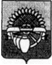 АДМИНИСТРАЦИЯ ЦЕНТРАЛЬНОГО СЕЛЬСКОГО ПОСЕЛЕНИЯ БЕЛОГЛИНСКОГО РАЙОНАПОСТАНОВЛЕНИЕот 29.11.2023г.                                                                                    № 87пос. ЦентральныйОб утверждении Порядка составления, утверждения и ведения бюджетной сметы администрации Центрального сельского поселения Белоглинского района и муниципальных казенных учреждений Центрального сельского поселения Белоглинского района В соответствии со статьей 221 Бюджетного кодекса Российской Федерации, приказом Министерства финансов Российской Федерации от 14 февраля 2018 года № 26н «Об Общих требованиях к порядку составления, утверждения и ведения бюджетных смет казенных учреждений» и решение Совета Центрального сельского поселения Белоглинского района от  18 декабря 2023 года № 75 § 1 «О бюджете Центрального сельского поселения Белоглинского района на 2024 год»: 1. Утвердить прилагаемый Порядок составления, утверждения и ведения бюджетной сметы администрации Центрального сельского поселения Белоглинского района и муниципальных казенных учреждений Центрального сельского поселения Белоглинского района.2. Начальнику финансового отдела администрации Центрального сельского поселения (В.В.Сысоева) обеспечить выполнение положений Порядка, утвержденного пунктом 1 настоящего постановления.3. Контроль за исполнением настоящего постановления оставляю за собой.4. Настоящее постановление вступает в силу  со дня его подписания и применяется при составлении, утверждении и ведении бюджетных смет администрации Центрального сельского поселения Белоглинского района и муниципальных казенных учреждений Центрального сельского поселения Белоглинского района и распространяется на правоотношения с 01 января 2024 года.Глава Центрального сельского поселенияБелоглинского района                                                                  Е.А.КурленкоПРИЛОЖЕНИЕ к постановлению администрации Центрального сельского поселения Белоглинского районаот 29.12.2023 года № 87 Порядок составления, утверждения и ведения бюджетной сметы администрации  Центрального сельского поселения Белоглинского района и муниципальными  казенными учреждениями Центрального сельского поселения Белоглинского района1. Общие положенияНастоящий Порядок определяет правила составления, утверждения и ведения бюджетной сметы администрации Центрального сельского поселения Белоглинского района (далее – смета администрации) и бюджетных смет муниципальных казенных учреждений, подведомственных администрации Центрального сельского поселения Белоглинского района (далее – смета учреждения), в соответствии с Бюджетным кодексом Российской Федерации, приказом Министерства финансов Российской Федерации от 14 февраля 2018 года № 26н «Об Общих требованиях к порядку составления, утверждения и ведения бюджетных смет казенных учреждений» и решение Совета Центрального сельского поселения Белоглинского района от 18 декабря 2023 года № 75 § 1 «О бюджете Центрального сельского поселения Белоглинского района на 2024 год». 2. Составление проекта бюджетных смет 2.1. Смета администрации и сметы учреждений составляются в целях установления объема и распределения направлений расходования средств бюджета поселения на очередной финансовый год и на основании доведенных до администрации Центрального сельского поселения Белоглинского района, казенных учреждений в установленном порядке лимитов бюджетных обязательств по расходам бюджета сельского поселения на принятие и (или) исполнение бюджетных обязательств по обеспечению выполнения функций администрации Центрального сельского поселения Белоглинского района, казенных учреждений, включая бюджетные обязательства по предоставлению бюджетных инвестиций и субсидий юридическим лицам (в том числе субсидий бюджетным и автономным учреждениям) (далее – лимиты бюджетных обязательств).2.2. Показатели сметы администрации и смет учреждений формируется по коду главного распорядителя бюджетных средств классификации расходов бюджета 992 «Администрация Центрального сельского поселения Белоглинского района» с детализацией до кодов подгрупп и элементов видов расходов и КОСГУ классификации расходов бюджета сельского поселения в пределах доведенных лимитов бюджетных обязательств, в рублях.2.3. Смета администрации и сметы учреждений составляются:1) на основании расчетов плановых сметных показателей, являющихся неотъемлемой частью смет. Расчеты плановых сметных показателей составляются в процессе формирования проекта решения о бюджете Центрального сельского поселения Белоглинского района на очередной финансовый год и утверждаются руководителем учреждения;2) с учетом объемов финансового обеспечения для осуществления закупок товаров, работ, услуг для обеспечения муниципальных нужд, предусмотренных при формировании планов – графиков закупок товаров, работ, услуг для обеспечения муниципальных нужд, утвержденных в пределах лимитов бюджетных обязательств на принятие и (или) исполнение бюджетных обязательств на закупку товаров, работ, услуг для обеспечения муниципальных нужд.2.4. Смета администрации и сметы учреждений утверждаются в срок не позднее десяти рабочих дней со дня доведения получателю бюджетных средств лимитов бюджетных обязательств и не позднее 31 декабря года, предшествующего очередному финансовому году. 2.5. Смета администрации и сметы учреждений формируется финансовым отделом (далее – финансовый отдел) на основании представленных расчетов в пределах доведенных лимитов бюджетных обязательств.2.6. Смета администрации и сметы учреждений подписываются исполнителем и руководителем учреждений, утверждаются руководителем администрации и руководителем учреждения и согласовывается начальником финансового отдела администрации Центрального сельского поселения Белоглинского района, и заверяется печатью. Сметы учреждений составляются в двух экземплярах.3. Составление и утверждение проекта сметы администрации и проектов смет учреждений 3.1. Формирование проекта сметы администрации и проектов смет учреждений на очередной финансовый год осуществляется на этапе составления проекта бюджета сельского поселения на очередной финансовый год с учетом требований разработанных министерством финансов Краснодарского края и администрацией Центрального сельского поселения Белоглинского района.3.2. Проект сметы администрации и проекты смет учреждений составляются по форме согласно приложению № 2 к настоящему Порядку с приложением расчетов плановых сметных показателей, использованных при формировании указанных проектов, являющихся их неотъемлемой частью, и расшифровки показателей бюджетной сметы согласно приложению № 4 к настоящему Порядку. 3.3. Проект сметы администрации и смет учреждений формируется, подписывается и утверждается в соответствии с пунктами 2.2., 2.3., 2.5., 2.6. настоящего Порядка.4. Ведение сметы администрации и смет учреждений 4.1. Ведением сметы администрации и смет учреждений в целях настоящего Прядка является внесение изменений в показатели сметы в пределах доведенных и установленном порядке объемов соответствующих лимитов бюджетных обязательств.Изменения показателей сметы оформляются согласно приложению № 3 к настоящему Порядку.Внесение изменений в смету администрации и сметы учреждений осуществляется путем утверждения изменений показателей – сумм увеличения, отражающихся со знаком «плюс» и (или) уменьшения объемов сметных назначений, отражающихся со знаком «минус»:- изменяющих объемы сметных назначений в случае изменения доведенного в установленном порядке объема лимитов бюджетных обязательств;- изменяющих распределение сметных назначений по кодам классификации расходов бюджетов бюджетной классификации Российской Федерации, не требующих изменения показателей бюджетной росписи администрации Центрального сельского поселения Белоглинского района и лимитов бюджетных обязательств;- изменяющих распределение сметных назначений по кодам классификации расходов бюджетов бюджетной классификации Российской Федерации, требующих изменения показателей бюджетной росписи администрации Центрального сельского поселения Белоглинского района и лимитов бюджетных обязательств;- изменяющих объемы сметных назначений, приводящих к перераспределению их между разделами сметы.	 4.2. Изменения в смету администрации и сметы учреждений формируются на основании изменений показателей расчетов плановых сметных показателей, сформированных в соответствии с пунктами 2.2., 2.3. настоящего Порядка.В случае изменения показателей расчетов плановых сметных показателей, не влияющих на показатели сметы администрации и сметы учреждений, осуществляется изменение только показателей расчетов плановых настоящему Порядку. В этом случае измененные показатели расчетов плановых сметных показателей утверждаются в соответствии с пунктом 4.8 настоящего Порядка.4.3. Внесение изменений в смету администрации и сметы учреждений возможно при условии недопущения образования кредиторской задолженности по уменьшаемым объемам сметных назначений.4.4. Неотъемлемой частью изменений в смету администрации и сметы учреждений являются учрежденные расчеты плановых сметных показателей и расшифровка показателей бюджетной сметы по форме согласно приложению № 4 к настоящему Порядку.4.5. Финансовым отделом формируются изменения показателей сметы администрации по форме согласно приложению № 3 и расшифровка показателей бюджетной сметы согласно приложению № 4 к настоящему Порядку и показателей расчетов плановых сметных показателей в течении 3 рабочих дней после внесения изменений в установленном порядке в лимиты бюджетных обязательств Центрального сельского поселения Белоглинского района.Изменения показателей сметы администрации и показателей расчетов плановых сметных показателей подписываются исполнителем, руководителем учреждения и утверждаются в соответствии с порядком, установленным законодательством Российской Федерации, правовыми актами Краснодарского края и нормативно правовыми актами Центрального сельского поселения Белоглинского района, и заверяются печатью.4.6. Администрация и учреждения формируют в течении 3 рабочих дней после внесения изменений в установленном порядке и лимиты бюджетных обязательств администрации Центрального сельского поселения Белоглинского района изменения показателей смет по форме согласно приложению № 3, расшифровку показателей бюджетной сметы согласно приложению № 4 к настоящему Порядку.Изменения показателей смет муниципальных казенных учреждений подписываются исполнителем и руководителем, утверждаются руководителем учреждения и заверяются печатью, изменения показателей расчетов плановых сметных показателей подписываются исполнителем, главным бухгалтером и утверждаются руководителем.Изменения показателей сметы учреждения, изменения показателей расчетов плановых сметных показателей и расшифровка составляется в двух экземплярах.4.7. Внесение изменений в смету администрации и сметы учреждений, требующих изменения показателей бюджетной росписи администрация Центрального сельского поселения Белоглинского района и лимитов бюджетных обязательств, утверждается после внесения в установленном порядке изменений в бюджетную роспись администрация Центрального сельского поселения Белоглинского района и лимиты бюджетных обязательств. Учреждение в течение 3 рабочих дней после внесения изменений в бюджетную роспись администрации Центрального сельского поселения Белоглинского района и лимиты бюджетных обязательств составляют и представляют в централизованную бухгалтерию администрации Центрального сельского поселения Белоглинского района уточненную смету учреждения согласно приложению № 1, изменения показателей сметы согласно приложению № 3, расшифровку показателей бюджетной сметы согласно приложению № 4 к настоящему Порядку и утвержденные расчеты плановых сметных показателей. Начальник финансового отдела администрацииЦентрального сельского поселения Белоглинского района                                                                  В.В.Сысоева